Номинация: «Лучшая методическая разработка урока»1 место - Евина Алла Сергеевна2 место- Юринова Татьяна Викторовна3 место - Тихонов Игорь ИвановичНоминация: Лучшая методическая разработка практического занятия»                       1 место - Елена Николаевна Булыгина2 место - Козлова Юлия Вадимовна3 место- Тихонова Ольга СвятославовнаНоминация:- «Лучший мастер - класс»1 место – Тихонова Ольга Святославовна2 место - Соина Эльвира Игоревна3 место- Евина Алла СергеевнаНоминация:- «Лучшее внеаудиторное мероприятие»1 место-  Соина Эльвира Игоревна2 место – Крамаренко Надежда АлександровнаЖюри: _______________Цыбизова И.В._____________________Тихонова О.С_____________________Ягодина О.В._____________________Крамаренко Н.А_____________________Михайлова Е.Е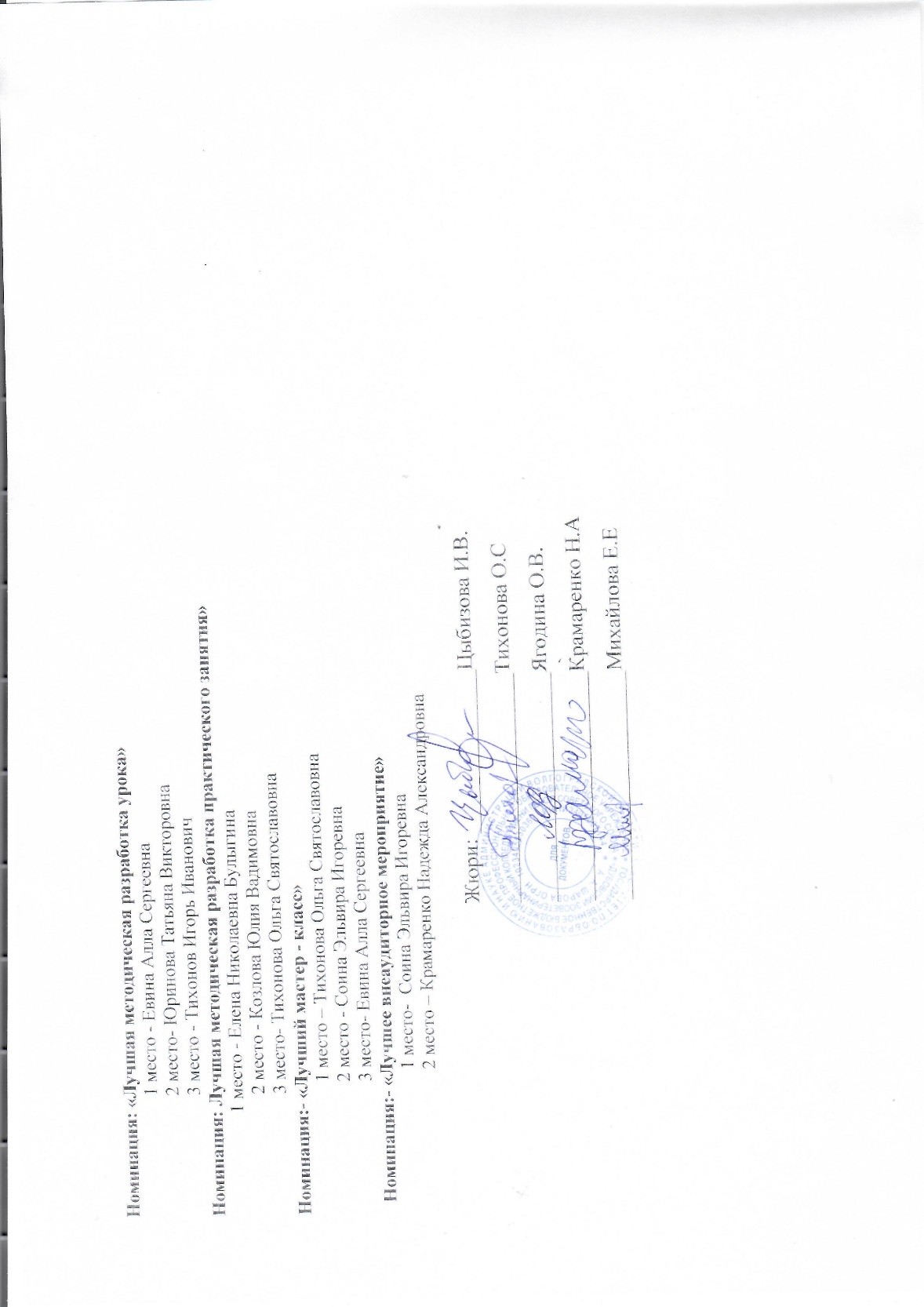 Результаты    5 Всероссийского конкурса профессионального мастерства «Лучший кинолог»Результаты    5 Всероссийского конкурса профессионального мастерства «Лучший кинолог»Результаты    5 Всероссийского конкурса профессионального мастерства «Лучший кинолог»Результаты    5 Всероссийского конкурса профессионального мастерства «Лучший кинолог»Результаты    5 Всероссийского конкурса профессионального мастерства «Лучший кинолог»Результаты    5 Всероссийского конкурса профессионального мастерства «Лучший кинолог»Результаты    5 Всероссийского конкурса профессионального мастерства «Лучший кинолог»Полное название образовательной организации ФИО директораФИО участникаФИО преподавателя, подготовившего участника1 этапВикторина2 этапколлаж3 ЭтапГБПОУМО "ВАТ" "Холмогорка"Малахова Любовь ИвановнаАлександрова Анастасия Сергеевна Горюнова Екатерина Владимировна 28/503 местоГБПОУ Московской области "Волоколамский аграрный техникум "Холмогорка""Малахова Любовь ИвановнаБарехов Гордей ЕвгеньевичГорюнова Екатерина Владимировна26/50Сертификат"Волоколамский аграрный техникум "Холмогорка"Малахова Любовь ИвановнаДручкова Екатерина АлександровнаГорюнова Екатерина Владимировна28/50СертификатГБПОУ МО "ВАТ" Холмогорка" Малахова Любовь ИвановнаЗимина Алина Николаевна Горюнова Екатерина Владимировна 29/503 местоГБПОУМосковской области «Ветеринарный аграрный техникум «Холмогорка»»Малахова Любовь Ивановна Кашина Полина Андреевна Горюнова Екатерина Владимировна 24/50СертификатГосударственное Бюджетное Профессиональное Образовательное Учреждение Волоколамский Аграрный Техникум Холмогорка Малахова Любовь Ивановна Панченко Полина АлексеевнаГорюнова Екатерина Владимировна 20/50СертификатГБПОУМО «ВАТ» Холмогорка»Малахова Любовь ИвановнаХристофорова Алиса Александровна Горюнова Екатерина Владимировна 16/50СертификатГАУ АО ДО "Эколого-биологический центр"Князева Надежда АнатольевнаГригорьева Диана ВалерьевнаЮринова Татьяна ВикторовнаГАУ АО ДО "Эколого-Биологический центр"Князева Надежда АнатольевнаИвин Дмитрий АлександровичЮринова Татьяна Викторовна 3 местоГАУ АО " Эколого- Биологический центр"Князева Надежда АнатольевнаКалинцева Варвара АндреевнаЮринова Татьяна ВикторовнаГАУ АО ДО «Эколого-биологический центр»Князева Надежда АнатольевнаСоболева Дарья Алексеевна Юринова Татьяна Викторовна ГАУ АО ДО "Эколого-биологический центр"Князева Надежда АнатольевнаХаритонова Анастасия АлександровнаЮринова Татьяна ВикторовнаГАУ АО ДО "Эколого-биологический центр"Князева Надежда АнатольевнаЮринова Татьяна ВикторовнаЮринова Татьяна ВикторовнаГБОУ ДО ДТДМ "Хорошево"Ледовская Татьяна Леонидовна Кирюхина Юлия МихайловнаКозлова Юлия Вадимовна3 местоГБОУ ДО ДТДМ "Хорошево"Ледовская Татьяна ЛеонидовнаОленева Ксения АндреевнаКозлова Юлия ВадимовнаСертификатГБОУ ДО ДТДМ "Хорошево"Ледовская Татьяна ЛеонидовнаРагульский Сергей АлександровичКозлова Юлия ВадимовнаСертификатГБОУ ДО ДТДМ "Хорошево"Ледовская Татьяна ЛеонидовнаСоветова Алина АлексеевнаКозлова Юлия ВадимовнаСертификатОГАПОУ "Белгородский правоохранительный колледж имени Героя России В.В. Бурцева" Завгородний Олег Николаевич Истомина Надежда Юрьевна Наконечная Татьяна Васильевна 29/50СертификатОГАПОУ "Белгородский правоохранительный колледж имени Героя России В. В. Бурцева"Загородный Олег Николаевич Коробейник Алина Сергеевна Соина Эльвира Игоревна 32/503 местоОГАПОУ «Белгородский правоохранительный колледж им. Героя России В.В.Бурцева»Завгородний Олег Николаевич Амелина Анна Васильевна Соина Эльвира Игоревна29/50СертификатБелгородский правоохранительный колледж имени Героя России имени В.В.БурцеваЗавгородний Олег НиколаевичАнуфриева Елизавета Юрьевна Кутькин Дмитрий Николаевич 26/50Белгородский правоохранительный колледж имени Героя России В.В. БурцеваВалерия Евгеньевна БезручкоБезручко Валерия Евгеньевна Филатова Елена Ивановна 30/50ОГАПОУ «Белгородский правоохранительный колледж имени Героя России В.В.Бурцева»Завгородний Олег НиколаевичВолощенко Алина Александровна Соина Эльвира Игоревна16/50ОГАПОУ Белгородский правоохранительный колледж имени героя России В.В.БурцеваЗавгородний Олег НиколаевичГлущенко Дарья ВладиславовнаНаконечная Татьяна Васильевна32/50СертификатБелгородский правоохранительный колледж имени Героя России В.В.Бурцева Завгородний Олег Николаевич Гуляева Дарья Андреевна Наконечный Сергей Викторович 28/50Белгородский правоохранительный колледж им. Героя России В.В.БурцеваЗавгородний Олег НиколаевичДергачева Анна Васильевна Кутькин Дмитрий Николаевич 12/50ОГАПОУ БЕЛГОРОДСКИЙ ПРАВООХРАНИТЕЛЬНЫЙ КОЛЛЕДЖЗавгородний О.Н.Дронова Анастасия РомановнаНаконечный Сергей Викторович16/50ОГАПОУ «Белгородский правоохранительный колледж имени Героя России В.В. Бурцева» Завгородний Олег Николаевич Дудина Кристина Андреевна Наконечная Татьяна Васильевна 26/50СертификатОГАПОУ "Белгородский правоохранительный колледж имени Героя России В. В. Бурцева"Завгородний Олег НиколаевичКаверина Эльвира АнатольевнаНаконечный Сергей Викторович32/50СертификатОГАПОУ «Белгородский правоохранительный Колледж имени Героя России В.В. Бурцева»Завгородний Олег НиколаевичКалинина Юлия ЕвгеньевнаСоина Эльвира Игоревна27/503 местоБелгородский правоохранительный колледж имени Героя России В. В. Бурцева Завгородний Олег Николаевич Киреенко Анастасия Алексеевна Кутькин Дмитрий Николаевич 31/503 местоОГАПОУ Белгородский правоохранительный колледж имени Героя России В. В. БурцеваЗавгородний Олег Николаевич Кириогло Марина Дмитриевна Наконечная Татьяна Васильевна 32/50ОГАПОУ «Белгородский правоохранительный колледж имени Героя России В.В.Бурцева»Завгородний Олег НиколаевичКрутикова Оксана АлексеевнаСоина Эльвира ИгоревнаСертификатБелгородский правоохранительный колледж им. Героя России В.В.Бурцева Завгородний Олег Николаевич Куракова Виктория Сергеевна Кутькин Дмитрий Николаевич 27/50ОГАПОУ "Белгородский правоохранительный колледж имени Героя России В.В. Бурцева "Завгородний Олег Николаевич Куценко Екатерина Алексеевна Наконечная Татьяна Васильевна 25/50СертификатБелгородский правоохранительный колледж имени Героя России В.В.Бурцева Завгородний Олег НиколаевичЛеонтьева Елизавета Анатольевна Наконечная Татьяна ВасильевнаСертификатОГАПОУ Белгородский правоохранительный колледж имени Героя России В.В. Бурцева Завгородний Олег НиколаевичЛобышев Максим Николаевич Соина Эльвира Игоревна 32/503 местоОГАПОУ Белгородский правоохранительный колледж имени Героя России В.В Бурцева Завгородний Олег Николаевич Мирошник Виктор Павлович Соина Эльвира Игоревна 29/50СертификатОГАПОУ "Белгородский правоохранительный колледж имени Героя России В. В. Бурцева"Завгородний Олег НиколаевичНиконова Надежда НиколаевнаСоина Эльвира Игоревна26/50СертификатОГАПОУ " Белгородский правоохранительный колледж имени Героя России В.В.Бурцева" Завгородний Олег Николаевич Пащенко Виктория Вячеславовна Соина Эльвира Игоревна СертификатОГАПОУ «Белгородский правоохранительный колледж имени Героя России В.В.Бурцева»Завгородний Олег Николаевич Пустовая Анастасия Михайловна Наконечный Сергей Викторович 36/50ОГАПОУ "Белгородский правоохранительный колледж имени Героя России В.В. Бурцева"Завгородний Олег НиколаевичПутивцева Анастасия Андреевна Соина Эльвира Игоревна 16/50Белгородский Правоохранительный колледж имени В.В Бурцева Завгородний Олег Николаевич Руссу Матвей КонстантиновичФилатова Елена Ивановна 26/50ОГАПОУ "Белгородский правоохранительный колледж имени Героя России В.В.Бурцева"Завгородний Олег Николаевич Савицкая Маргарита Игоревна Наконечная Татьяна Васильевна 33/503 местоОГАПОУ "Белгородский правоохранительный колледж имени Героя России В.В.Бурцева"Завгородний Олег Николаевич Сахно Алина Александровна Соина Эльвира Игоревна 19/50СертификатБелгородский правоохранительный колледж имени Героя России В.В.БурцеваЗавгородний Олег НиколаевичСергеева Елизавета АлексеевнаНаконечный Сергей Викторович24/50СертификатБелгородский правоохранительный колледж Героя России В. В. БурцеваЗавгородний Олег Николаевич Смолина Анжелика ВалерьевнаНаконечный Сергей Викторович 17/50Белгородский правоохранительный колледж имени героя России В.В Бурцева Завгородний Олег Николаевич Стародубцева Вероника Сергеевна Наконечный Сергей Викторович 33/50СертификатОГАПОУ «Белгородский правоохранительный колледж им. Героя России В.В. Бурцева»Завгородний Олег НиколаевичСухинина Александра ВикторовнаСоина Эльвира Игоревна19/50СертификатБелгородской правоохранительный колледж имени героя России В.В.БурцеваЗавгородний Олег Николаевич Федосеева Юлия Ивановна Филатова Елена Ивановна 10/50ОГАПОУ "Белгородский правоохранительный колледж имени Героя России В.В Бурцева"Завгородний Олег Николаевич Ходеева Юлия Александровна Наконечный Сергей Викторович15/50СертификатОГАПОУ «Белгородский правоохранительный колледж имени Героя России В.В. Бурцева»Завгородний Олег НиколаевичЧилингарян Ангелина Арамовна Наконечный Сергей Викторович27/50ГБПОУ «Дубовский зооветеринарный колледж имени Героя Советского Союза А.А. Шарова»Корнеев Николай ЯковлевичКолодяжная Екатерина ЕвгеньевнаТихонова Ольга Святославовна48/50СертификатГБПОУ «Дубовский зооветеринарный колледж имени Героя Советского Союза А.А. Шарова»Корнеев Николай ЯковлевичСпицина Елизавета Павловна Тихонова Ольга Святославовна38/503 место ГБПОУ "Дубовский зооветеринарный колледж им. Героя Советского союза А. А. Шарова" Корнеев Николай Яковлевич Разуваева Вероника Викторовна Тихонова Ольга Святославовна 46/502 местоДубовский зооветеринарный колледж имени героя советского союза А.А.ШароваКорнеев Николай Яковлевич Устинова Екатерина ЮрьевнаТихонова Ольга Святославовна 44/50ГБПОУ "Дубовский зооветеринарный колледж им. Героя Советского Союза А. А Шарова"Корнеев Николай Яковлевич Калашникова Дарья Андреевна Тихонова Ольга Святославовна40/50СертификатГБПОУ «Дубовский зооветеринарный колледж имени Героя Советского союза А.А. Шарова»Корнеев Николай яковлевичЗлотникова Александра Александровна Тихонова Ольга Святославовна 41/80СертификатГБПОУ «Дубовский зооветеринарный колледж имени Героя Советского союза А.А.Шарова»Корнеев Николай ЯковлевичФролова Екатерина Николаевна Тихонова Ольга Святославовна30/50ГБПОУ Дубовский Зооветеринарный колледж им. А.А.ШароваКорнеев Николай Яковлевич Сафонова Анастасия АлексеевнаТихонова Ольга Святославовна41/50СертификатГБПОУ "Дубовский зооветеринарный колледж имени Героя Советского союза А.А. Шарова"Корнеев Николай Яковлевич Акишина Дарья Денисовна Тихонова Ольга Святославовна 36/50Дубовский зооветеринарный колледжКорнеев Николай Яковлевич Коробка Алёна Андреевна Тихонова Ольга Святославовна37/50Сертификат3 местоГБПОУ «Дубовский зооветеринарный колледж имени Героя Советского Союза А.А. Шарова»Корнеев Николай ЯковлевичЯсинская Кристина ВладимировнаТихонова Ольга Святославовна40/503 место2 местоИдрицкий филиал ГБПОУ ПО "Псковский агротехнический колледж"Янкин Сергей АлексеевичАндреева Арина НиколаевнаЕвина Алла Сергеевна31/502 местоИдрицкий филиал ГБПОУ ПО "Псковский агротехнический колледж"Янкин Сергей АлексеевичАнтоневич Глеб ГеоргиевичЕвина Алла Сергеевна29/50Идрицкий филиал ГБПОУ ПО «Псковский агротехнический колледж» Янкин Сергей Алексеевич Богданова Олеся Витальевна Евина Алла Сергеевна 27/502 местоИдрицкий филиал ГБПОУ ПО «Псковский агротехнический колледж» Янкин Сергей АлексеевичГалстян Алина СамвеловнаЕвина Алла Сергеевна26/50идрицкий филиал ГБПОУ по Псковской агротехнический колледж Янкин Сергей ОлексеевичДемченко Михаил Максимович Евина Алла Сергеева 30/50Идрицкий филиал ГБПОУ ПО "Псковский агротехнический колледж"Янкин Сергей АлексеевичЕфимова Ирина Евгеньевна Евина Алла Сергеевна 26/502 местоИдрицкий филиал ГБПОУ ПО "Псковский агротехнический колледж"Янкин Сергей Алексеевич Иванов Родион Валерьевич Евина Алла Сергеевна 28/503 местоИдрицкий филиал ГБПОУ ПО «Псковский агротехнический колледж» Янкин Сергей АлексеевичИванова Валерия ВалерьевнаЕвина Алла Сергеевна 29/503 местоИдрицкий филиал ГБПОУ ПО «Псковский агротехнический колледж» Янкин Сергей АлексеевичИванова Полина МихайловнаЕвина Алла Сергеевна27/50Идрицкий филиал ГБПОУ по Псковский агротехнический колледжЯнкин Сергей АлексеевичИванова Яна Сергеевна Евина Алла Сергеевна 27/501 местоИдрицкий филиал ГБПОУ по Псковской агротехнической колледж Янкин Сергей АлексеевичКузнецов Иван АлексеевичЕвина Алла Сергеевна25/50Идрицкий филиал ГБПОУ Псковский агротехнический колледжЯнкин Сергей Алексеевич Лучникова Алёна АлександровнаЕвина Алла Сергеевна32/50Идрицкий филиал ГБПОУ ПО «Псковский агротехнический колледж»Янкин Сергей Алексеевич Максимова Полина ДенисовнаЕвина Алла Сергеевна 30/502 местоИдрицкий филиал ГБПОУ ПО “Псковской Агротехнический колледж„Янкин Сергей Алексеевич Обухова Мария Александровна Евина Алла Сергеевна 26/503 местоИдрицкий филиал ГБПОУ ПО «Псковский агротехнический колледж"Янкин Сергей АлексеевичРумянцева Лия Сергеевна Евина Алла Сергеевна25/503 местоИдрицкий филиал ГБПОУ ПО «Псковский агротехнический колледж»Янки Сергей Алексеевич Самсоненко Никита НиколаевичЕдина Алла Сергеевна 28/50Идрицкий филиал ГБПОУ ПО "Псковский агротехнический колледж"Янкин Сергей АлексеевичФёдорова Елизавета НиколаевнаЕвина Алла Сергеевна28/502 местоИдрицкий филиал ГБПОУ ПО "Псковский агротехнический колледж"Янкин Сергей АлексеевичШудегова Владислава НиколаевнаЕвина Алла Сергеевна31/50Идрицкий филиал ГБПОУ Псковский агротехнический колледжЯнкин Сергей АлексеевичЯковлева Илона ВладимировнаЕвина Алла Сергеевна31/50ГПОУ ЯО Великосельский аграрный колледж Телика Зиновий-Семён Васильевич Тарелкина Анастасия Анатольевна Ердакова Наталья Евгеньевна ГПОУ ЯО Великосельский аграрный колледжТелька Зиновий-Семён ВасильевичФёдорова Милана АлексеевнаЕрдакова Наталья Евгеньевна3 местоИлекский Зоотехнический техникум филиал ФГБОУ ВО Оренбургский ГАОГоршков Алексей Иванович Гамкова Валерия Владимировна Стрехнёва Татьяна Юрьевна25/50Илекский зоотехнический техникум-филиал ФГБОУ ВО Оренбургский ГАУАлексей Иванович Горшков Фролова Елизавета АндреевнаСтрехнева Татьяна Юрьевна21/50Илекский зоотехнический техникум филиал ФГБУ Оренбургский ГАУГоршков Алексей ИвановичЧиряскина Елизавета ИвановнаПивнева Елена Геннадьевна22/50ГБПОУ Ростовской области ,,Константиновский техникум агроветтехнологий и управления (КСХТ),,Григоренко Ольга Ивановна Астахова Диана Анатольевна Фурманенко Ольга Николаевна 3 местоГосударственное бюджетное профессиональное образовательное учреждение Ростовской области "Константиновский техникум агроветтехнологий и управления"Григоренко Ольга Ивановна Беспечная Алина Денисовна Маслова Людмила Викторовна 35/50Государственое бюджетное профессиональное образовательное учреждение Ростовской области Константиновсий техникум агроветтехнологий и упраления (КСХТ) Григоренко Ольга Ивановна Дворникова Анастасия АлексеевнаЕршова Валентина Николаевна 28/503 местоГБПОУ Ростовской области «Константиновский техникум агроветтехнологий и управления(КСХТ)»Григоренко Ольга ИвановнаКазанцева Анастасия ИвановнаЗайцева Яна Андреевна3 местоГБПОУ Ростовской области «Константиновский техникум агроветтехнологий и управления(КСХТ)»Григоренко Ольга Ивановна Ковалев Данил Владимирович Кожанова Маргарита Владимировна Сертификатгосударственное бюджетное профессиональное образовательное учреждение "Константиновский техникум агроветтехнологий и управления (КСХТ)"Григоренко Ольга ИвановнаМихайлова Алёна ЮрьевнаМаслова Людмила Викторовна29/503 место «Константиновский техникум агроветтехнологий и управления (КСХТ)»Григоренко Ольга ИвановнаУрлейская Виктория Викторовна Фурманенко Ольга Николаевна 34/502 местоГБПОУ Ростовской области "Константиновский техникум агроветтехнологий и управления (КСХТ)"Григоренко Ольга Ивановна Федорченко Наталья Андреевна Зайцева Яна Андреевна 29/50Константиновский техникум агроветтехнологий и управления (КСХТ) Григоренко Ольга Ивановна Федченко Татьяна АртемовнаКожанова Маргарита Владимировна 37/50ГБПОУ Ростовской области «Константиновский техникум агроветтехнологий и управления(КСХТ)»Григоренко Ольга Ивановна Щелованова Валерия Романовна Черномор Анна Геннадьевна СертификатГБПОУ   «Иркутский аграрный техникум»Серёдкин Сергей АлександровичВантеева Александра СергеевнаБулыгина Елена Николаевна28 / 503 местоМаковеев Антон ВладимировичБулыгин Анатолий Владимирович26 / 50Шехина Инга АндреевнаАлябьев Андрей Владимирович30 / 503 местоКирейченко Валерия СергеевнаПилюков Александр Владимирович26 / 50СертификатШаяхматова КристинаАлександровнаЦибизова Нина Александровна27 / 50Ермолаев Сергей Иванович16 / 50Безбородова Валерия Евгеньевна23 / 50Иванова Елена Александровна22 / 50Климова Мария Сергеевна24 / 50Галиулина Яна Игоревна29 / 50Сертификат